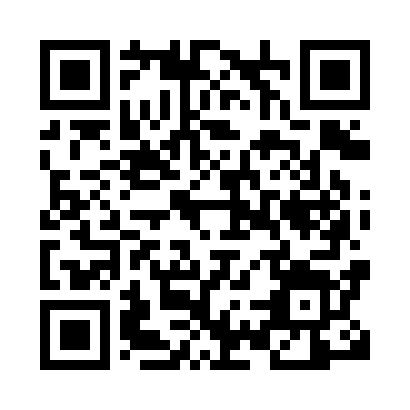 Prayer times for Althagen, GermanyWed 1 May 2024 - Fri 31 May 2024High Latitude Method: Angle Based RulePrayer Calculation Method: Muslim World LeagueAsar Calculation Method: ShafiPrayer times provided by https://www.salahtimes.comDateDayFajrSunriseDhuhrAsrMaghribIsha1Wed2:535:321:075:138:4411:142Thu2:535:301:075:148:4611:143Fri2:525:281:075:158:4811:154Sat2:515:261:075:158:5011:165Sun2:505:231:075:168:5111:176Mon2:495:221:075:178:5311:177Tue2:485:201:075:188:5511:188Wed2:475:181:075:188:5711:199Thu2:475:161:075:198:5911:2010Fri2:465:141:075:209:0111:2011Sat2:455:121:075:219:0211:2112Sun2:445:101:075:219:0411:2213Mon2:445:081:075:229:0611:2314Tue2:435:071:075:239:0811:2315Wed2:425:051:075:239:0911:2416Thu2:425:031:075:249:1111:2517Fri2:415:021:075:259:1311:2618Sat2:405:001:075:259:1411:2619Sun2:404:591:075:269:1611:2720Mon2:394:571:075:279:1811:2821Tue2:394:561:075:279:1911:2822Wed2:384:541:075:289:2111:2923Thu2:384:531:075:299:2211:3024Fri2:374:511:075:299:2411:3125Sat2:374:501:075:309:2511:3126Sun2:364:491:075:309:2711:3227Mon2:364:481:085:319:2811:3328Tue2:354:471:085:329:2911:3329Wed2:354:451:085:329:3111:3430Thu2:354:441:085:339:3211:3531Fri2:344:431:085:339:3311:35